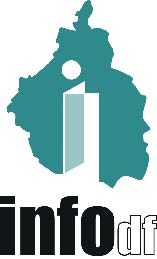 ORDEN DEL DÍAORDEN DEL DÍAI. 	Lista de asistencia y verificación del quórum legal. II.	Lectura, discusión y, en su caso, aprobación del Orden del Día.III.	Presentación, análisis y en su caso, aprobación del Proyecto de Acta de la Trigésima Séptima Sesión Ordinaria del Pleno del Instituto de Acceso a la Información Pública y Protección de Datos Personales del Distrito Federal, celebrada el 14 de octubre de 2015.IV.	Presentación, análisis y en su caso, aprobación del Proyecto de Acuerdo mediante el cual se aprueba la suscripción del Convenio específico de colaboración que celebrarán el Instituto de Acceso a la Información Pública y Protección de Datos Personales del Distrito Federal y la Delegación Álvaro Obregón.V.	Presentación, análisis y en su caso, aprobación del Proyecto de Acuerdo mediante el cual se aprueba la suscripción del Convenio específico de colaboración que celebrarán el Instituto de Acceso a la Información Pública y Protección de Datos Personales del Distrito Federal y la Asamblea Legislativa del Distrito Federal.VI.	Presentación, análisis y en su caso, aprobación del Proyecto de Acuerdo mediante el cual se aprueba la suscripción del Convenio específico de colaboración que celebrarán el Instituto de Acceso a la Información Pública y Protección de Datos Personales del Distrito Federal y la Auditoría Superior de la Ciudad de México.VII.	Presentación, análisis y en su caso, aprobación del Proyecto de Acuerdo mediante el cual se aprueba la suscripción del Convenio específico de colaboración que celebrarán el Instituto de Acceso a la Información Pública y Protección de Datos Personales del Distrito Federal y el Instituto Electoral del Distrito Federal.VIII.	Presentación del Informe Trimestral de Avance Programático Presupuestal del Instituto de Acceso a la Información Pública y Protección de Datos Personales del Distrito Federal, correspondiente al periodo Enero-Septiembre de 2015.IX.	Presentación, discusión y, en su caso, aprobación del siguiente Proyecto de Resolución de Recurso de Revisión interpuesto ante el INFODF, en materia de solicitudes de acceso, rectificación, cancelación y oposición a datos personales:IX.1.	Resolución al Recurso de Revisión interpuesto en contra de la Policía Auxiliar del Distrito Federal, con expediente número RR.SDP.051/2015.X.		Presentación, discusión y, en su caso, aprobación de los siguientes Proyectos de Resolución de Recursos de Revisión interpuestos ante el INFODF, en materia de solicitudes de acceso a la información pública:X.1.	Resolución al Recurso de Revisión interpuesto en contra de la Procuraduría General de Justicia del Distrito Federal, con expediente número RR.SIP.1033/2015.X.2.	Resolución al Recurso de Revisión interpuesto en contra de la Procuraduría General de Justicia del Distrito Federal, con expediente número RR.SIP.1060/2015.X.3.	Resolución al Recurso de Revisión interpuesto en contra de la Asamblea Legislativa del Distrito Federal, con expediente número RR.SIP.1042/2015.X.4.	Resolución al Recurso de Revisión interpuesto en contra de la Oficialía Mayor del Gobierno del Distrito Federal, con expediente número RR.SIP.1046/2015.X.5.	Resolución al Recurso de Revisión interpuesto en contra de la Delegación Álvaro Obregón, con expediente número RR.SIP.1064/2015.X.6.	Resolución al Recurso de Revisión interpuesto en contra de la Secretaría de Movilidad, con expediente número RR.SIP.1069/2015.X.7.	Resolución al Recurso de Revisión interpuesto en contra del Tribunal Superior de Justicia del Distrito Federal, con expediente número RR.SIP.1077/2015.X.8.	Resolución al Recurso de Revisión interpuesto en contra de la Delegación Benito Juárez, con expediente número RR.SIP.1084/2015 y su Acumulado RR.SIP.1085/2015.X.9.	Resolución al Recurso de Revisión interpuesto en contra de la Delegación Benito Juárez, con expediente número RR.SIP.1093/2015.X.10.	Resolución al Recurso de Revisión interpuesto en contra de la Delegación Benito Juárez, con expediente número RR.SIP.1104/2015.X.11.	Resolución al Recurso de Revisión interpuesto en contra de la Procuraduría Social del Distrito Federal, con expediente número RR.SIP.1086/2015.X.12.	Resolución al Recurso de Revisión interpuesto en contra de la Procuraduría Social del Distrito Federal, con expediente número RR.SIP.1094/2015.X.13.	Resolución al Recurso de Revisión interpuesto en contra de la Secretaría de Desarrollo Económico, con expediente número RR.SIP.1089/2015.X.14.	Resolución al Recurso de Revisión interpuesto en contra de la Secretaría de Gobierno, con expediente número RR.SIP.1092/2015.X.15.	Resolución al Recurso de Revisión interpuesto en contra de la Delegación Cuauhtémoc, con expediente número RR.SIP.1095/2015.X.16.	Resolución al Recurso de Revisión interpuesto en contra del Instituto de Educación Media Superior del Distrito Federal, con expediente número RR.SIP.1096/2015 y su Acumulado RR.SIP.1098/2015.X.17.	Resolución al Recurso de Revisión interpuesto en contra de la Secretaría de Desarrollo Urbano y Vivienda, con expediente número RR.SIP.1097/2015.X.18.	Resolución al Recurso de Revisión interpuesto en contra de la Delegación Venustiano Carranza, con expediente número RR.SIP.1101/2015.X.19.	Resolución al Recurso de Revisión interpuesto en contra del Instituto de Integración al Desarrollo de las Personas con Discapacidad del Distrito Federal, con expediente número RR.SIP.1106/2015.X.20.	Resolución al Recurso de Revisión interpuesto en contra de la Contraloría General del Distrito Federal, con expediente número RR.SIP.1109/2015.X.21.	Resolución al Recurso de Revisión interpuesto en contra de la Contraloría General del Distrito Federal, con expediente número RR.SIP.1140/2015 X.22.	Resolución al Recurso de Revisión interpuesto en contra de la Secretaría de Educación, con expediente número RR.SIP.1110/2015 y su Acumulado RR.SIP.1112/2015. X.23.	Resolución al Recurso de Revisión interpuesto en contra de la Delegación Miguel Hidalgo, con expediente número RR.SIP.1117/2015. X.24.	Resolución al Recurso de Revisión interpuesto en contra de la Delegación Miguel Hidalgo, con expediente número RR.SIP.1172/2015. X.25.	Resolución al Recurso de Revisión interpuesto en contra de la Policía Bancaria e Industrial, con expediente número RR.SIP.1119/2015. VI.26.	Resolución al Recurso de Revisión interpuesto en contra de la Agencia de Gestión Urbana de la Ciudad De México, con expediente número RR.SIP.1124/2015. X.27.	Resolución al Recurso de Revisión interpuesto en contra de la Delegación Azcapotzalco, con expediente número RR.SIP.1126/2015. X.28.	Resolución al Recurso de Revisión interpuesto en contra de Servicios de Transportes Eléctricos del Distrito Federal, con expediente número RR.SIP 1127/2015. X.29.	Resolución al Recurso de Revisión interpuesto en contra de la Secretaría de Seguridad Pública, con expediente número RR.SIP.1166/2015.XI.	Presentación, discusión y, en su caso, aprobación del Proyecto de Resolución de Denuncia interpuesta en contra de la Delegación Álvaro Obregón, con número de expediente D.0004/2015.XII.	Asuntos generales.XII.1.	Informe de Comisiones de los Comisionados Ciudadanos.